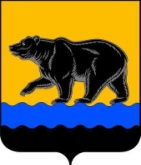 АДМИНИСТРАЦИЯ ГОРОДА НЕФТЕЮГАНСКА постановлениег.НефтеюганскОб организации и проведении регионального фестиваля «Действуй»Во исполнение приказа Департамента молодежной политики, гражданских инициатив и внешних связей Ханты-Мансийского автономного округа – Югры от 29.12.2023 № 281 «Об организации участия Ханты-Мансийского округа – Югры во Всемирном фестивале молодежи», в соответствии с Федеральным законом от 06.10.2003 № 131-ФЗ «Об общих принципах организации местного самоуправления в Российской Федерации», распоряжением Правительства Ханты-Мансийского автономного округа – Югры «О дополнительных мерах
обеспечения безопасности на объектах с массовым пребыванием граждан, расположенных на территории Ханты-Мансийского автономного округа – Югры» от 01.06.2012 № 311-рп,  Уставом города Нефтеюганска администрация города Нефтеюганска постановляет:1.Провести с 13 по 15 марта 2024 года региональный фестиваль «Действуй» (далее – Фестиваль).2.Утвердить:2.1.Программу Фестиваля согласно приложению 1 к постановлению.2.2.План подготовки и проведения Фестиваля согласно приложению 2              к постановлению.3.Ответственным за организацию и проведение мероприятий Фестиваля обеспечить исполнение мероприятий в соответствии со сроками, установленными приложением 1.4.Запретить в период проведения Фестиваля торговлю и пронос алкогольных напитков, товаров, расфасованных в стеклянную, металлическую и иную тару, а также пиротехнических изделий, огнеопасных, взрывчатых, ядовитых, пахучих и радиоактивных веществ, холодного и огнестрельного оружия в местах проведения праздничных мероприятий, согласно приложению 1 к постановлению.5.Департаменту по делам администрации города (Филинова Н.В.) разместить постановление на официальном сайте органов местного самоуправления города Нефтеюганска.6.Контроль исполнения постановления возложить на первого заместителя главы города Нефтеюганска П.В.Гусенкова.Глава города Нефтеюганска 		                                                        Э.Х.БугайПриложение 1к постановлению администрации города от 13.03.2024 № 480-пПрограмма ФестиваляПриложение 2к постановлению администрации города от 13.03.2024 № 480-пПлан подготовки и проведения Фестиваля 1.Проект разработан: Главным специалистом отдела молодежной политики управления общественных связей, коммуникаций и молодежной политики департамента по делам администрации Е.А.Якухиной.Тел.: 23 82 26.2.Рассылка:КФКиСККиТДОИАО ДДА.13.03.2024                                                              №480-пДата, времяМесто проведенияМероприятиеОтветственный исполнитель1234Содержательная программа «Будь в теме»Содержательная программа «Будь в теме»Содержательная программа «Будь в теме»Содержательная программа «Будь в теме»13 марта18:00
19:00ТЦ «Рандеву» (ул.Усть-Балыкская, 6)
ТЦ «Оранжерея» (15 мкрн., 6),Открытие Фестиваля «Действуй»Региональное отделение Общероссийского общественно-
государственного движения детей и молодежи «Движение Первых» в городе Нефтеюганске (далее – «Движение Первых»)14 марта16:00-18:00ЦФКиС 
«Жемчужина Югры» (2а мкрн., 4)Мастер-классы по уличной культуреМАУ «Центр молодежных инициатив» (далее -МАУ «ЦМИ»), «Движение Первых»14 марта14:00-16:00ЦФКиС 
«Жемчужина Югры» (2а мкрн., 4)Мастер-классы 
«Софт-скиллс»МАУ «ЦМИ»14 марта18:30-20:00Студия вокала JAM (16 а мкрн., 86 дом)Мастер-класс
«Начинающий артист»МАУ «ЦМИ»14 марта18:00-20:00«Любимое место», 
(2 мкрн., 6 дом)Встреча «Бизнес-опыт для молодых»МАУ «ЦМИ»
14 марта 16:30-18:00«Любимое место», 
(2 мкрн., 6 дом)Семейный мастер-класс по выпечке МАУ «ЦМИ»14 марта 18:00-19:00Арт-резиденция «Ковчег» (12 мкрн., 24)Семейный мастер-класс по гончарному мастерству МАУ «ЦМИ»14 марта 19:00-21:00Арт-резиденция «Ковчег» (12 мкрн., 24)Семейный квартирникМАУ «ЦМИ»Культурная программа «О, культура»Культурная программа «О, культура»Культурная программа «О, культура»Культурная программа «О, культура»14 марта18:30-20:00КЦ «Юность» (10 мкрн., 14)Спектакль «#Чучело»Комитет культуры и туризма администрации города Нефтеюганска (далее - ККиТ)123414 марта16:00-20:00МАУ «ЦМИ» (3 мкрн., 22, 117 каб.)Мастер-классы по изделиям из эпоксидной смолы, воска и гипсаМАУ «ЦМИ»14 марта10:00-11:00МБУДО «Детская музыкальная школа им.В.В.Андреева» (2а мкрн., 1)Концерт-акция 
«Под названием-Молодость!»ККиТ
14-15 марта10:00-17:00Музей реки Обь (9 мкрн., 28)Семейный квест 
«Музейные тропы» ККиТ
14-15 марта10:00-17:00Музей реки Обь (9 мкрн., 28)Стационарная экспозиция 
«Югорское наследие» ККиТ
14-15 марта10:00-17:00Музей реки Обь (9 мкрн., 28)Стационарная экспозиция 
«Природа реки Обь» ККиТ
14-15 марта10:00-16:00Культурно-выставочный центр «Усть-Балык» (ул.Гагарина, 16)Экскурсия по экспозициям КВЦ «Усть-Балык»ККиТ
14-15 марта10:00-16:00Культурно-выставочный центр «Усть-Балык» (ул.Гагарина, 16)Фото-квест 
«Пятачок»ККиТ
14-15 марта10:00-17:00ХГ «Метаморфоза» (10 мкрн., 14)Роспись гипсовых фигур «Сова»ККиТ14-15 марта10:00-17:00ХГ «Метаморфоза» (10 мкрн., 14)Экскурсия по выставке
«История одного натюрморта»ККиТ
15 марта14:00МБУК «Городская библиотека» (библиотека семейного чтения)Мастер-класс 
«Орнаменты народов Югры»ККиТ
14 марта14:00МБУК «Городская библиотека»(2а мкрн.8, 216 каб.)«Акань-кукла», мастер-классККиТ

15 марта14:00МБУК «Городская библиотека», (библиотека поселка СУ-62)Час хантыйской культуры «Узоры родного края»ККиТ
14 марта18:00МБУК «Городская библиотека»(2а мкрн.8)Молодежная вечеринка «В ритме танца»ККиТ123415 марта15:00МБУК «Городская библиотека»(2а мкрн.8)Культурно-развлекательная программа для молодежи «Импульсы города»ККиТПолезная программа «Добрый Нефтеюганск»Полезная программа «Добрый Нефтеюганск»Полезная программа «Добрый Нефтеюганск»Полезная программа «Добрый Нефтеюганск»14 марта12:00-20:00МАУ «ЦМИ» (3 мкрн., 22,
холл 1-2 этажей)Добро.ЯрмаркаМАУ «ЦМИ»14 марта10:00-19:00АНО "Тепло для солдата Z" (11 мкрн., 70)Тепло для солдата ZМАУ «ЦМИ»14 марта10:00-12:00
18:00-20:00Индустриальный институт (ул.Строителей, 15), 
Нефтеюганский политехнический колледж (ул.Нефтяников, 4);
МАУ «ЦМИ»(3 мкрн., 22)Семинар по Междунардной премии #МыВместеМАУ «ЦМИ»15 марта08:00-20:00онлайнОнлайн-челлендж #ДействуюСейчасМАУ «ЦМИ»14 марта10:00-20:00МАУ «ЦМИ»(3 мкрн., 22,117 каб.)КотовыставкаМАУ «ЦМИ»Спортивная программа «Моя высота»Спортивная программа «Моя высота»Спортивная программа «Моя высота»Спортивная программа «Моя высота»14 марта15:00-20:30ЦФКиС «Жемчужина Югры» (2а мкрн., 4)Фестиваль «ГТО всей семьей»Комитет физической культуры и спорта администрации города Нефтеюганска (далее - КФКиС)14 марта14:00-15:00  
15:00-16:00    
16:00-17:00Лыжная база, МБУ ДО «СШОР по ЗВС»(ул. Ленина, 7)Соревнования «Моя высота»КФКиС14 марта13.00 
14.00 
15.00 
16.00ЦФКиС «Жемчужина Югры» (2а мкрн., 4)Мастер-класс по аквааэробикеКФКиС
14 марта15:00-19:00ЦФКиС «Жемчужина Югры» (2а мкрн., 4)Спортивный челлендж «Действуй на здоровье» КФКиС14 марта10:00-20:00ОнлайнОнлайн-челлендж «Здоровый Нефтеюганск»МАУ «ЦМИ»Детская программа «Действуй сейчас»Детская программа «Действуй сейчас»Детская программа «Действуй сейчас»Детская программа «Действуй сейчас»123414 марта09.00-12.00Общеобразовательные организации День единых действий «Действуй сейчас»Департамент образования администрации города Нефтеюганска (далее – ДО)14 марта15:00-17:00ЦФКиС «Жемчужина Югры» (2а мкрн., 4)Ярмарка первых«Движение Первых»Итоговое мероприятиеИтоговое мероприятиеИтоговое мероприятиеИтоговое мероприятие15 марта18:00-20:30Клуб «Норд» (ул.Мамонтовская, 11/1)Концерт «Действуй!»МАУ «ЦМИ»ККиТ№ п/пНаименованиемероприятияДатаи времяпроведенияОтветственные12341.Подготовка программы Фестиваля До 07.03.2024Департамент по делам администрации города Нефтеюганска (далее – ДДА) 2.Подготовка сценария Фестиваля До 10.03.2024ДДА, МАУ «Центр молодежных инициатив» (далее - МАУ «ЦМИ»)3.Размещение информации о подготовке и проведении мероприятия в средствах массовой информации  С 05.03.2024ДДА, МАУ «ЦМИ»4.Общая организация Фестиваля.Обеспечение деятельности мероприятий Фестиваля в соответствии с приложением 1 к настоящему постановлению13-15.03.2024Департамент образования администрации города Нефтеюганска (далее – ДО), МАУ «ЦМИ»,ДДА,комитет культуры и туризма администрации города Нефтеюганска (далее – ККиТ),комитет физической культуры и спорта администрации города Нефтеюганска (далее – КФКиС)5.Организация обеспечения безопасности на мероприятиях в рамках формирования программы Фестиваля14-15.03.2024Отдел организации деятельности по вопросам общественной безопасности (по согласованию), отдел Министерства внутренних дел России по городу Нефтеюганску (далее – ОМВД), Нефтеюганский межмуниципальный отдел вневедомственной охраны,
6 ПСО ФПС ГПС Главного управления МЧС России по ХМАО-Югре, КФКиС, ДО, ДДА, ККиТ; 6.Установка рамки металлодетектера в клубе «Норд»15.03.2024МАУ «ЦМИ»7.Организация транспорта для перевозки оборудования 14-15.03.2024Департамент жилищно-коммунального хозяйства администрации города Нефтеюганска8.Предоставление помещения клуба «Норд» 15.03.2024ККиТ9.Предварительное обследование места проведения мероприятия15.03.2024ОМВД (по согласованию)9.Обеспечение правопорядка, общественной безопасности в период проведения мероприятия15.03.2024ОМВД (по согласованию)